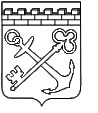 АДМИНИСТРАЦИЯ ЛЕНИНГРАДСКОЙ ОБЛАСТИКОМИТЕТ ПО ФИЗИЧЕСКОЙ КУЛЬТУРЕ И СПОРТУЛЕНИНГРАДСКОЙ ОБЛАСТИПРИКАЗ от ___________________ 2020 года № ____О признании утратившим силу приказа комитета по физической культуре и спорту Ленинградской области от 25 апреля 2017 года № 657-о «О модельной методике оплаты труда работников государственных учреждений Ленинградской области, подведомственных комитету по физической культуре и спорту Ленинградской области»На основании постановления Правительства Ленинградской области                от 30 апреля 2020 года №262 «Об утверждении Положения о системах оплаты труда в государственных учреждениях Ленинградской области по видам экономической деятельности и признании утратившими силу полностью или частично отдельных постановлений Правительства Ленинградской области», приказываю:1. Приказ комитета по физической культуре и спорту Ленинградской области от 25 апреля 2017 года № 657-о «О модельной методике оплаты труда работников государственных учреждений Ленинградской области, подведомственных комитету по физической культуре и спорту Ленинградской области» признать утратившим силу.2. Настоящий приказ вступает в силу 1 июля 2020 года.3. Контроль за исполнением настоящего приказа остается за председателем комитета.Председатель комитета                                               		          Г.Г. Колготин 